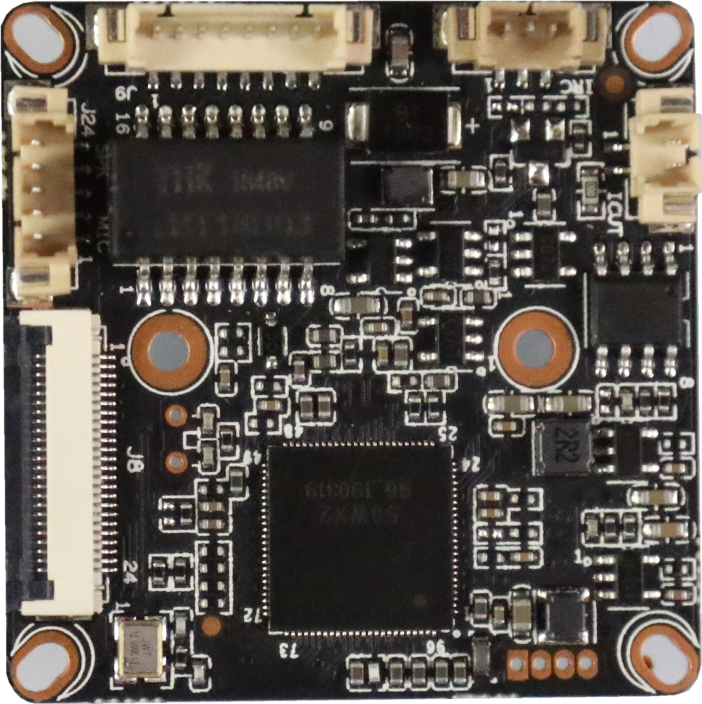 signSocketSpecific NoInterface DescriptionFunctionP1J51IC-CUTIRCUT outputP1J52IC-CUTIRCUT outputP3J61LED_CTRLGPIO/PWMP3J62GNDGNDP3J63PwmIRINP4J813.3V3.3VP4J823.3V3.3VP4J83GNDGNDP4J84RTC_BATALARM_IN1P4J85ALARM_IN1KET_SETP4J86KET_SETLED_CTRLP4J87LED_CTRLALARM_OUTP4J88ALARM_OUTGNDP4J89GNDWIFI_DATA0P4J810WIFI_DATA0WIFI_PDNP4J811WIFI_PDNGNDP4J812GNDWIFI_CMDP4J813WIFI_CMDGNDP4J814GNDWIFI_CLKP4J815WIFI_CLKGNDP4J816GNDSD_DATA3P4J817SD_DATA3ALARM_IN1P4J818SD_DATA2SD_DATA2P4J819SD_DATA1SD_DATA1P4J820SD_DATA0SD_DATA0P4J821GNDGNDP4J822SD_CMDSD_CMDP4J823GNDGNDP4J824SD_CLKSD_CLKP5J241MICNMICNP5J242MICPMICPP5J243ALARM_INALARM_INP5J244SPKPSPKPP5J245SPKNSPKNP6J91P6J92LED1/PHYAD1+LEDP6J93ETHRX-Ethernet signalP6J94ETHRX+Ethernet signalP6J95ETHTX-Ethernet signalP6J96ETHTX+Ethernet signalP6J97GNDGNDP6J9812V12V